The Mona Lisa By Ben Sexton1. It was painted by Leonardo da Vinci in 1503 in Florence, Italy.2.In the 19th century it was in Napoleons bedroom.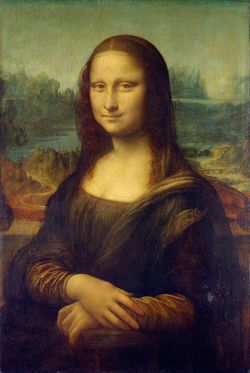 3.In 1911 it was stolen Pablo Picasso was one of the suspects but was later he was proved innocent.4.It has no eyebrows or eyelashes because of over cleaning.5.It is smaller than a lot of people think.6.It is now in the Louvre museum in Paris,FranceiII